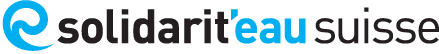 Gennaio2024Bourg-en-Lavaux diventa comune solidaleAncora oggi, più di 844 milioni di persone in tutto il mondo vivono senza avere accesso ad acqua potabile pulita e ai servizi igienico-sanitari.Bourg-en-Lavaux ha deciso di avviare un partenariato pubblico-pubblico con la regione di Nouakchott in Mauritania.In tal modo, contribuisce alla costruzione di pozzi, condotte e strutture igienico-sanitarie, nonché alla promozione di attività di sensibilizzazione nel campo dell'igiene e della protezione delle acque.In qualità di comune o azienda dell’'acqua, partecipate all'iniziativa nazionale Solidarit'eau Suisse!Solidarit'eau Suisse promuove, facilita e accompagna i comuni e le aziende dell’acqua potabile svizzere nello sviluppo di partenariati o nel sostegno di progetti di acqua potabile e servizi igienico-sanitari nelle regioni del mondo in cui i bisogni sono maggiori.  Scoprite i progetti e i partenariati che attendono il vostro sostegno! 